Early Years Pupil Premium Expenditure Report 20Number of children and early years pupil premium grant (EYPP) receivedNumber of children and early years pupil premium grant (EYPP) receivedNumber of children and early years pupil premium grant (EYPP) receivedNumber of children and early years pupil premium grant (EYPP) receivedTotal number of children on rollTotal number of children on rollTotal number of children on rollTotal number of children on rollTotal number of (C)Total number of (C)Total number of (C)Total number of (C)Total number of children eligible for EYPPTotal number of children eligible for EYPPTotal number of children eligible for EYPPTotal number of children eligible for EYPPTotal amount of EYPP receivedTotal amount of EYPP receivedTotal amount of EYPP receivedTotal amount of EYPP receivedPerformance of disadvantaged childrenPerformance of disadvantaged childrenPerformance of disadvantaged childrenPerformance of disadvantaged children% of children at age-related expectation (or exceeding) in prime areas at end of year % of children at age-related expectation (or exceeding) in prime areas at end of year % of children at age-related expectation (or exceeding) in prime areas at end of year Record of EYPP spending by item/project Record of EYPP spending by item/project Record of EYPP spending by item/project Record of EYPP spending by item/project Item/projectObjectiveExpected OutcomeTotal EYPP receivedTotal EYPP expenditureEYPP remaining£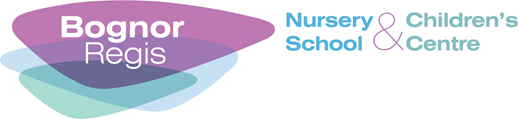 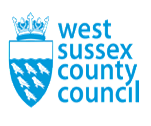 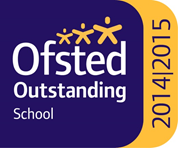 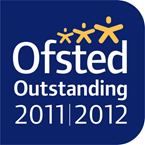 